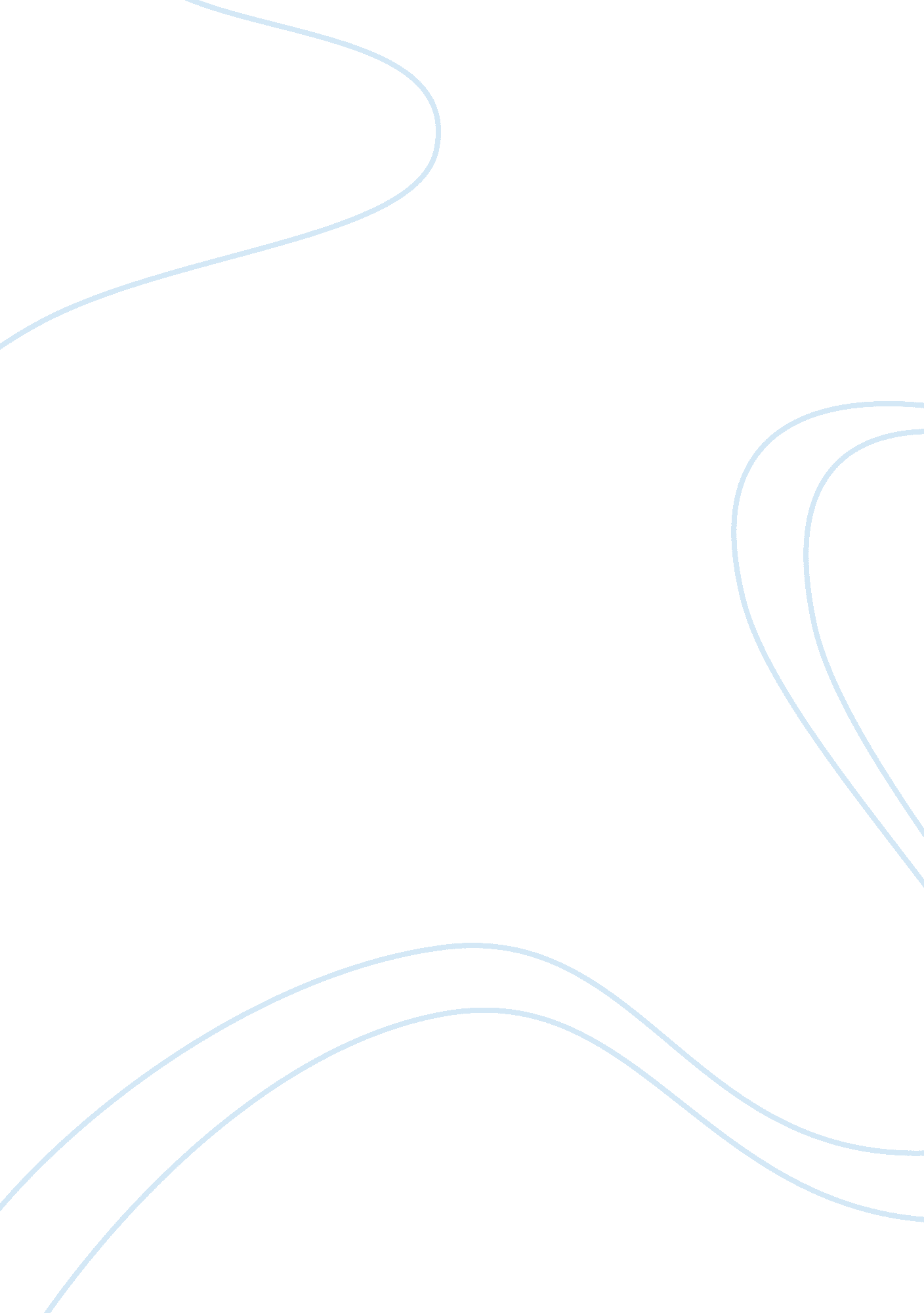 Gabapentinoid abuse in france: evidence on health consequences and new points of ...Health & Medicine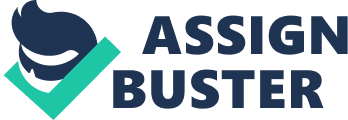 Introduction Gabapentin and pregabalin are two pharmacologically closely related drugs, belonging to the class of gabapentinoids [mirogabalin, only available in Japan, represents the third member ( 1 )]. This class present structural similarities with gamma-amino-butyric acid (GABA) without acting on its receptor. The mechanism of action of gabapentinoids is generally described as binding on the alpha2-voltage-dependent calcium channels in the central nervous system, reducing central neuronal excitability. This action is believed to contribute to the antinociceptive, anticonvulsant and anxiolytic properties of these drugs. Gabapentin (approved in the early 1990s) and pregabalin (approved in 2004) are widely used for epilepsy and neuropathic pain (gabapentin is indicated for post zoster pain). Pregabalin is also approved for generalized anxiety disorder and for fibromyalgia and gabapentin for restless leg syndrome only in the US. The European commercial success of pregabalin since its marketing authorization in 2004 has led to the expansion of its use in off-label indications [any type of pain or to manage benzodiazepines or alcohol withdrawal ( 2 , 3 )]. In 2010, toxicology and pharmacovigilance data as clinician reporting in Europe [Scandinavian countries, Germany and Southern Europe ( 4 – 7 )] first reported involvement of pregabalin in deaths related to substance abuse. Since then, an increasing number of reviews have been published on the subject, arguing the evidence of gabapentinoid misuse and abuse. A minority of these reviews concluded that gabapentinoids has no appearing addictive potential themselves and may lead to abuse only by persons with opioid use disorders ( 8 , 9 ). It should be noted that subjects with a history of psychiatric or substance use disorders are overall more at risk of such behaviors. Most of these reviews suggest that misuse and abuse occur more frequently in users of pregabalin compared with gabapentin ( 10 – 12 ). In France, only a few cases of gabapentin misuse and abuse have been reported until 2014 ( 13 – 15 ). In 2011, a first case of recreational use of pregabalin has been reported by a general practitioner in 2011 and received particular attention by the French Addictovigilance Network (FAN) as an early signal for pregabalin abuse potential. Data have been since collected leading to further evidence that pregabalin misuse and abuse is now widespread in France, with visible harmful consequences in terms of treatment demands, somatic complications, and even risk of death. Based on data collected through the French addictovigilance system from 2010 to 2019, this study aims to describe clinical characteristics of pregabalin and gabapentin use related disorders and their health consequences, focusing on primary dependence potential, life-threatening complications and management of abuse and dependence. Materials and Methods We designed a multisource investigation reviewing data reported to the French Addictovigilance Network (FAN). The FAN is made up of 13 Addictovigilance Centers, it was set up in 1990 under the supervision of the French Medicines Agency (“ ANSM” for Agence Nationale de Sécurité des Médicaments et des Produits de Santé) to monitor the abuse potential of psychoactive substances (with the exclusion of tobacco and alcohol) ( 16 – 18 ). Data Related to Spontaneous Reports (SRs) Notified by Health Professionals All cases of pregabalin/gabapentin-related disorders reported between 2010 and 2019 were analyzed with data on individual features (age, gender, past medical history) and clinical features (clinical signs related to substance use, patterns of substance use). All psychoactive substances included, over the 2010–2019 period, the FAN has recorded more than 41, 500 SRs. Data Related to Forged/Falsified Prescriptions Forms Reported by Community Pharmacists (OSIAP Survey) This survey aims to identify drugs liable to be diverted from their medical use or at risk of abuse or dependence. Prescription forms recorded from 2010 to 2019 including citations of pregabalin and gabapentin were analyzed. All prescription drugs included, over the 2010–2019 period, the FAN has recorded about 11, 000 prescription forms ( 19 , 20 ). Data Related to Patterns of Psychoactive Drug Use Reported by People Who Use Drugs (PWUD) Visiting Specialized Addiction Care Centers (OPPIDUM Survey) This annual, cross-sectional survey aims to collect information on self-reported drug use by PWUD. Data of individuals reporting pregabalin and gabapentin use between 2010 and 2019 were analyzed. All psychoactive substances included, over the 2010–2019 period, the FAN has recorded data on around 52, 000 individuals ( 21 ). Data Related to Drug-Related Deaths From Toxicological and Medico-Legal Data (DRAMES and DTA Surveys) These surveys aim to identify cases of death related to prescription drugs and other substances (DRAMES survey) or toxic deaths due to analgesics (DTA survey, since 2013). For a given case, each substance identified in the blood is subjected to a causality assessment, establishing the link between the substance and the cause of death. The strength of causal connection is determined by a score, from high (level 1) to low (level 4). The causal link is made on blood concentrations (or other matrices if no blood) quantification and relies on analysis of toxicology experts and different published references ( 22 ). For pregabalin, the retained therapeutic concentration is from 2 to 5 mg/L, toxic concentration is at 10 mg/L and lethal concentration at 25 mg/L and above ( 23 ), whether pregabalin is alone or in combination with other drugs. Cases of death for which pregabalin and gabapentin were confirmed and quantified, were analyzed, over the 2010–2018 period for DRAMES survey and over the 2013–2018 period for DTA survey. All psychoactive substances included, over the 2010–2018 period, the FAN has collected data on almost 4, 000 deaths. The 2019 DRAMES/DTA data were not complete at the time of our study (because delay for forensic context); available information was analyzed. Other data used into the multisource approach include the level of drug exposure in the French general population from the French Health Insurance System (Système National des Données de Santé, SNDS https://www. snds. gouv. fr/SNDS/Accueil ) and the French Pharmacovigilance database for all reports of any adverse drug reaction (including misuse and abuse). Figure 1 presents the partnership involved in the network providing field/post-marketing data and the sources of addictovigilance data used in this study ( 16 ). The level of exposure to pregabalin and gabapentin in the French general population for the 2010–2019 period was computed as the number of people living in France who received at least one prescription of these drugs each year. FIGURE 1  The multidimensional French Addictovigilance Network: collaborative relationships and data sources involved in the national system(A)and the data sources used for the evaluation of gabapentinoid abuse potential(B). To describe gabapentinoid use related disorders, the following terms and definitions were used in the manuscript: - Misuse: use in a manner that is non consistent with the summary of the product characteristics (regarding therapeutic indications, route of administration or posology) or a nontherapeutic use of prescription drug ( 24 ) - Abuse: misuse or illicit drug use leading to health harms (somatic or psychiatric, hospitalization, death, etc) - Dependence: condition according to which, upon cessation, a withdrawal syndrome (somatic or psychiatric symptoms) emerges - Substance use disorder: defined by the DSM-5 ( 25 ), when the level of available information is sufficient to conclude this or reported as such by a specialist in addiction. As this study was performed retrospectively using routinely collected anonymous data, it did not require any ethics committee approval, in line with the French regulations for mandatory reporting of addiction cases by health professionals. Results Over the 2010–2019 period, the following data were collected: (i) 265 SRs of gabapentinoid abuse (258 with pregabalin and 7 with gabapentin); (ii) 816 forged/falsified prescription forms (805 involving pregabalin, 10 gabapentin and 1 involving both drugs) from OSIAP survey; (iii) 145 cases of gabapentinoid use in people who use drugs (PWUD) (121 with pregabalin and 24 with gabapentin) from OPPIDUM survey; and (iv) 31 cases of gabapentinoid-related deaths (25 with pregabalin and 6 with gabapentin) from DRAMES and DTA surveys. Evolution of Gabapentinoid Abuse Phenomenon in France From 2010 to 2019 During the study period, the consumption of both pregabalin and gabapentin increased significantly, with gabapentin level remaining about four times lower compared to pregabalin ( Figure 2 ). In contrast, the proportion of falsified prescriptions with pregabalin increased sharply from 2018 onwards with a citation rate (number of pregabalin citations among all forged prescriptions collected) below 3. 0% up to 2017 and increased to 11. 9% in 2018 and 23. 8% in 2019 ( Figure 2 ). A similar pattern has been observed in other surveys ( Figure 3 ). From 2010 to 2017, a gabapentinoid abuse has been reported in 24 cases (<0. 5% of total of SRs per year). In 2018 and 2019, this figure increased significantly to 71 in 2018 (1. 2% of total SRs) and 117 (2. 0%) in 2019. In 2013, the first gabapentinoid-related deaths were reported with one case involving pregabalin. The number of reported deaths was at its maximum in 2018 ( n = 10, data for 2019 being not completely collected at the time of the study). The number of gabapentinoid users among PWUD reached the highest level in 2019 with 40 (0. 7% of the surveyed population) users, i. e., 2. 6 times higher than in 2018. The gabapentinoid abuse phenomenon involved almost exclusively pregabalin and remained marginal for gabapentin. FIGURE 2  Gabapentinoid abuse phenomenon in France from 2010 to 2019 through the monitoring of forged/falsified prescription forms (OSIAP survey) with regard to number of gabapentinoid users. FIGURE 3  Number of individuals affected by gabapentinoid related disorders through addictovigilance data sources (A) (orange): number of gabapentinoid related disorders from Spontaneous Reports (SRs). (B) (green): number of gabapentinoid users in people who use drugs (OPPIDUM survey). (C) (blue): number of gabapentinoid-related deaths (DRAMES and DTA surveys) - data collection uncompleted for 2019. Socio-Demographic Profiles of Problematic Users of Gabapentinoids According to SRs, a total of 258 individuals with pregabalin abuse and 7 with gabapentin were reported. This population mainly consisted of men (72. 5%). The median age was 30 years old over the period but dropped to 24 years old in 2019. The proportion of subjects under the age of eighteen was of 22. 3%. Psychiatric history was reported in 70 (26. 4%) patients, chronic pain in 69 (26. 0%) and epilepsy in 6 (2. 3%) patients. An existing substance use disorder was documented in 143 patients (54. 0%, missing data 45. 7%); but one reported case confirmed the absence of any substance use disorder for this patient. Substance use disorder data were available for 88 (61. 5%) patients, with 61. 3% of them ( N = 54) having opioid use disorder. Given the limited data collected with gabapentin compared to pregabalin, the results presented in the following paragraphs 3. 3 and 3. 4 focus on pregabalin cases (gabapentin cases are excluded) ( Table 1 ). TABLE 1  Main characteristics based on the 258 NotS (spontaneous reports) of pregabalin use disorders collected by the French Addictovigilance Network from 2010 to 2019. How Pregabalin Is Used in the Context of Abuse According to the 258 SRs, pregabalin was use in combiation with other psychoactive substance (including alcohol) by 69 (26. 7%) individuals ( Figure 4 ). Among the desired non-therapeutic effects, euphoria ranked first reported by 28 (10. 9%) individuals. It was followed by research of high in 23 (8. 9%) individuals. Criteria related to substance use disorders were found: 20 (7. 8%) individuals continued taking pregabalin to prevent the occurrence of withdrawal symptoms, and 3 (1. 2%) took it by craving or routinely. Pregabalin was either used as a substitute or to prevent alternative drug use by 12 (4. 7%) subjects [mainly benzodiazepines (5/12), opioids (5/12) and cocaine (2/12)] or to potentiate effects of other drugs [opioids (2/3) and cocaine (1/3)]. Pregabalin was used in the context of a drug experimentation for 2 (0. 8%) subjects, including one by intranasal route. Oral administration was preferred but intranasal use was reported occasionally. Also, one subject inhaled (“ smoked”) pregabalin by a process similar to that used to prepare free-base cocaine. Regarding frequency intake, 138 (53. 5%) individuals used pregabalin daily. From detailed cases (68. 8%) the median dose was of 900 mg per day [Q1 = 450; Q3 = 1, 200], with a maximum reported dose of 12. 6 grams per day after 4 months of pregabalin exposure in a context of substance addiction transfer from buprenorphine to pregabalin. There were 71 (27. 5%) cases relative to acute exposure of pregabalin; in these cases, the maximum reported dose (out of deliberate self-poisoning contexts) was 3. 6 grams per intake to reach high and hypnotic effects. In 20 (7. 8%) cases, the subjects consumed pregabalin occasionally or over a few days. The information on frequency or doses consumed was missing in 29 (11. 2%) cases. Pregabalin was obtained illegally by 94 (57. 7%, 95 missing data) subjects through illicit market, forged/falsified prescriptions or medical/pharmaceutical nomadism. In 70 (42. 9%) cases, a valid prescription form was used. In one case, pregabalin was purchased in pharmacy without prescription (outside France). Data from 2019 OSIAP survey have shown that pregabalin has become the first drug mentioned in forged/falsified prescriptions forms presented in pharmacy (citation rate of 23. 8%), while it ranked at the 15th position in the 2017 survey (citation rate of 2. 6%) ( Figure 2 ). The 300 mg dosage was the most concerned (67. 3% of citations of pregabalin, missing data in 20. 1%). Pregabalin street names have been reported: “ l'extase” (bliss), “ saroukh,” “ fusée” (rocket) or “ taxi,” and street prices: for the 150 mg dosage, 10 euros per 14 capsules, for the 300 mg dosage, 1–2 euros each capsule or 30 euros the box of 56 capsules. FIGURE 4  Context of use or users' motivations to misuse pregabalin, in number of citations out of the 258 subjects with a pregabalin use disorder. Pregabalin-Related Complications in the Context of Abuse Clinical Symptoms Among the 258 patients presenting a problematic use of pregabalin, a hospital based care was needed in 100 (38. 8%) cases and 125 (48. 4%) have presented clinical complications: 106 in a context of polydrug use and 19 with pregabalin alone ( Table 2 ). Among complications with pregabalin alone as in combination, neurological complications ranked first, concerned 81. 6% of patients, mainly represented by consciousness impairment. Coma occurred in 12 patients in polydrug use context only, with benzodiazepine being co-ingested in 10/12 cases. The convulsive episode with pregabalin alone occurred in a 15-year-old girl without any history of epilepsy after an intake of 1, 200 mg. Psychiatric complications came second with pregabalin alone as in-combination, concerned 34. 4% of patients, and particularly behavioral issues such as agitation, aggressiveness, impulsiveness or disinhibition. Among psychotic symptoms, hallucinations were reported three times, all occurred with pregabalin combinations (1 case with alcohol after occasional pregabalin intake of 400 mg, 1 case with buprenorphine and oxazepam and 1 case with cannabis), in subjects without any psychotic history. Euphoria was reported with pregabalin alone (after an intake of 600 mg by oral route). Clinical presentations of opioid overdose (not included in impaired consciousness/miosis/dyspnea categories) concerned 11 (8. 8%) patients, exclusively in the context of polyconsumption but not exclusively with opioid substances. Dyspnea (out of opioid overdose presentation) concerned 4 (3. 2%) patients who have used pregabalin with other drugs, mainly opioids (3/4 cases). Two serious cardiac complications have been reported: an atrioventricular block in a male aged 35 using pregabalin by intranasal route for several months and hypertrophic cardiomyopathy in a male aged 17 who regularly used clonazepam and cannabis. TABLE 2  Clinical complications due to pregabalin reported in spontaneous reports (SRs) from 2010 to 2019. Addictological Complications and Demands for Specialized Care Among the 258 pregabalin abuse SRs, 90 (34. 9%) presented criteria of a pregabalin use disorder, whether the subjects used it to obtain therapeutic effects or not. Time to onset was specified in 48 (53. 3%) cases, and the shortest was about 2 months. Over the 2010–2019 period, 49 (19. 0%) subjects have requested addictological support due to pregabalin problematic use or were referred to specialized addiction care. Between 2018 and 2019, the proportion of subjects demanding for specialized addiction care have increased from 10. 6 to 23. 1%. Withdrawal strategies consisted in hospitalization to stop using pregabalin [12 (24. 5%) subjects] or ambulatory, in gradual tapering off (9, 18. 4%) or by introducing medication such as benzodiazepine, sedative antipsychotic or antidepressant (5, 10. 2%). A prior withdrawal attempt was reported in 13 (26. 5%) subjects. Data from 2019 OPPIDUM survey have shown the highest level of pregabalin consumption in individuals seeking addiction care ( Figure 3 ). In 2019, for the first time since the beginning of the OPPIDUM investigation, two subjects reported pregabalin as the first psychoactive substance that leads to dependence. Pregabalin Related Deaths From 2010 to 2018, pregabalin was detected and quantified in 51 cases of death. Pregabalin was responsible for death (level 1 of causal connection) in 17 cases ( Table 3 ); alone (case 12) or in combination with other drugs (all other cases). The most frequently detected drugs assessed as co-responsible for death were opioids involved in 12/16 cases (with tramadol and methadone, respectively, involved in 5 and 4 cases). The blood concentrations were lethal in 8 cases, ranged from 26 to 154 mg/L (cases 1–8) and toxic in 9 cases (cases 9–17), ranged from 9 to 21 mg/L. The first pregabalin-related death was recorded in 2013. From 2013 to 2017, one to three pregabalin related deaths were reported each year, whereas the year 2018 counted 8 deaths (which represents 1. 4% of all deaths due to drugs in 2018). Among the 17 cases, 9 have been reported in a context of substance use disorders and exclusively concerned men with a median age of 34 years old while the remaining 8 cases without substance use disorder context concerned mainly women (6/8 cases) with a median age of 50 years old. In the same period, only 4 cases of gabapentin-related deaths were reported over the 2010–2018 period. The data of the year 2019 were not completely available at the time of this study (because delay for forensic context), but 8 cases involving pregabalin and 2 cases involving gabapentin had already been reported in that year ( Figure 3 ). TABLE 3  Pregabalin-attributed deaths: data from DRAMES and DTA surveys. Discussion This paper aims to describe gabapentinoid use related disorders and their health consequences in France using multi-sourced information and pharmacological expertise. From 2010 to 2019, the general French population has been increasingly exposed to gabapentinoids and particularly pregabalin, which has led to an expanding risk level of adverse events including substance use disorders. The dynamics of gabapentinoid, particularly pregabalin, abuse phenomenon is recent, intensified from 2018 and still grown in 2019. Indeed, over the 2010–2019 period, 70. 9% of abuse cases reported to the FAN occurred in 2018 and 2019. Health indicators were reflecting this growth: hospital based care for serious neurologic, psychiatric or cardiac complications, demands for addiction care and deaths. Over a year (between 2018 and 2019), the proportion of subjects demanding for addiction care increased from 10. 6 to 23. 1%. French practitioners are currently facing the management of gabapentinoid withdrawals and have initiated strategies (hospitalization, tapering off, introducing medication), despite having proper guidelines ( 26 ). Based on the rise of pregabalin involved in overdose deaths worldwide ( 27 – 33 ), the FAN worked jointly with the French Society of Analytical Toxicology (Société Française de Toxicologie Analytique) to include gabapentinoids in toxicological investigations in clinical situations involving new psychoactive substances and deaths encountered in the practice of forensic toxicology ( 34 ). Such awareness could have explained the increase of reported gabapentinoid-related deaths. It certainly helped to better assess gabapentinoid use disorders related harms ( 35 ). Experimental studies have shown that the combination of pregabalin with opioids has an additive effect or reverse tolerance to depress respiration and therefore increases the risk of acute overdose death ( 36 ); this was also observed in observational studies with gabapentin and pregabalin in patients exposed to opioids (for maintenance therapy) or for pain ( 37 – 40 ). Gabapentinoids (gabapentin and pregabalin) exhibit calcium channel antagonism and attenuate calcium influx, which can explain unwanted electrophysiological effects. By this way, they present a similar spectrum of adverse drug reactions, which are dose-dependent. Some studies highlighted the implication of gabapentin and pregabalin in cardiac conduction disorders ( 15 , 41 ). These deleterious cardiac outcomes were observed in case of misuse and abuse of high doses of pregabalin in our study even if rarely reported in the literature ( 42 ). We also cannot exclude the implication of gabapentinoids in overdose death not only through exacerbating respiratory depression but also through dysrhythmic disorders. Along with the population approach, published data and those collected in this study have demonstrated that pregabalin presents a true abuse potential by its own. Clinical and experimental studies have shown the “ drug-liking” and reinforcing effects of pregabalin ( 37 , 43 ), not correlated with the mesolimbic dopaminergic system but potentially mediated through a possible glutamatergic mechanism ( 44 – 46 ). This rewarding effect is supported by data collected by the FAN through spontaneous reports with 10. 9% of problematic users searching for euphoria, 8. 9% to get high, 5. 4% searching for psychostimulation and 1. 2% feeling a craving for pregabalin or routinely use it. Of note, two subjects used pregabalin in the context of drug experimentation. These elements are in favor of an intrinsic attractiveness of pregabalin. Concerning gabapentin, experimental studies have shown that gabapentin induced drug-seeking behavior but only with the highest dose ( 47 ). This has also been demonstrated with mirogabalin ( 48 ). Published literature has shown that the risk of gabapentinoid abuse increased in subjects with a history of substance use disorder, particularly in those with opioid use disorder ( 8 , 9 , 49 – 54 ). The present data suggest that abuse could be observed in subjects without any opioid abuse history; within the 265 spontaneous reports of gabapentinoid abuse collected, 38. 7% of subjects with a substance abuse disorder had no opioid use disorder. In addition, a case of pregabalin abuse concerned a patient without any substance use disorder, which constitutes an early signal given the well-known under-reporting phenomenon ( 14 , 55 ). Other elements are in favor of the possible occurrence of pregabalin de novo dependence; in the 2019 OPPIDUM survey, for the first time, two subjects cited pregabalin as the first psychoactive substance that led to dependence (implying that the pregabalin use disorder was at the cause of the demand for addiction care), which is also an emerging signal. Some international studies in the general population have shown that from 8 to 12% of subjects initiating prescribed pregabalin presented a misuse ( 56 – 58 ). In the French cohort study, a possible evolution toward a primary addiction was found for 11% of the gabapentinoid misusers without previous any history of drug use disorder before drug initiation, whereas it was 1. 6 times lower for duloxetine misusers ( 56 ). At this stage in France, the risk of abuse of pregabalin is indisputable, and its harmful consequences are becoming problematic on a population scale. The potential of gabapentin abuse exists and has been observed elsewhere, in the USA and the UK ( 8 , 11 , 12 , 38 , 39 , 59 ). It is still not very apparent in France ( 13 ); this discrepancy could be due to the level of use, which is about four times lower for gabapentin than pregabalin. Moreover, geographical variations must be interpreted with caution and could be partly explained by the health professionals' awareness regarding the abuse potential of these drugs ( 37 – 39 , 59 – 61 ). This paper shows the importance of specific post-marketing monitoring on substance use related disorders (that is addictovigilance). The isolated analysis of pregabalin exposure data could not have revealed the suspected misuse behaviors to obtain this drug highlighted by OSIAP survey. Along with spontaneous reports, these data support the growing ease of access to pregabalin through street market with falsified or valid prescription forms. Moreover, at the time of pregabalin marketing approval, pre-clinical and clinical studies on abuse potential were limited, and states decisions were different in the USA and Europe. Based on a clinical abuse liability study showing that pregabalin (450 mg) could be as attractive as diazepam (30 mg) leading subjective effects of “ drug-liking” and higher reported euphoria as an adverse reaction in clinical trials compared to placebo (4 vs. 1% of patients), the FDA scheduled pregabalin as a controlled substance (Schedule V) indicating that it had abuse potential, while the EMA did not at once, even in 2006 when extending market approval to generalized anxiety disorder was submitted and concluded to a low abuse potential in analogy with gabapentin ( 62 , 63 ). Since, the phenomenon of abuse of gabapentinoids has spread to an international level (Europe, Australia, USA). Since 2015, a dozen countries around the world have regulated the prescription and dispensing procedures for pregabalin, and several have extended these restrictions to gabapentin ( Table 4 ) ( 64 ). In France, proposals for regulatory measures have been made and are currently being considered by the French Medicines Agency. Health damages due to gabapentinoid abuse are to balance with their clinical efficacy. Precisely, after a growing enthusiasm for the multiform therapeutic virtues claimed by various promoters of this drug, a growing number of publications highlight the insufficient or unproven effectiveness of pregabalin in neuropathic pain and fibromyalgia ( 65 ), as well as in the management of substance use disorders ( 66 , 67 ) or long-term beneficial impact in post-traumatic stress disorder ( 68 ). Finally, recent observations from population-based studies, and animal models, have demonstrated that association of gabapentinoids and opioids (analgesics, maintenance drugs, or illicit opioids) significantly increase the risk of opioid death, with the reversibility of tolerance for opioid respiratory depression ( 36 – 38 , 40 ). TABLE 4  International regulatory status, amendments or monitoring of dispensing for pregabalin and gabapentin. In clinical practice, based on available guides ( 69 , 70 ), results of this study and published data, some recommendations may be proposed at different steps. Before prescribing gabapentinoids, the medical questioning should search for possible psychiatric or substance abuse (including alcohol and tobacco) history. To consider other drugs taken, whenever prescribed or not, should avoid potentially dangerous drug-drug interactions such as gabapentinoid-opioid interaction on respiratory distress. Or, at least get to know the patients/users of respiratory distress symptoms and the first emergency actions. During a gabapentinoid medication, the minimal effective dose should be taken and the benefits/risks balance evaluated at each prescription and refill. Considering substance disorders-related risks, the following signs should be monitored and raised prescriber's attention: tolerance (that is, the reduction of effects as exposure continues at constant dose, or the corollary of this, the need to increase doses to achieve the desired effects), searching for psychoactive effects other than those of the initial indication, drug-seeking behavior ( 71 ) or the occurrence of withdrawal symptoms during discontinuation/between gabapentinoid intakes. If possible, due to withdrawal syndrome, gabapentinoid discontinuation may be planned and used schedules. A hospitalization could be proposed if experiencing withdrawal difficulties or existing substance use disorder or psychiatric co-morbidities. The absence of a substance use transfer at the time of discontinuation should be monitored ( 68 ). To improve the knowledge on the evaluation of drugs in real life, at any time of management, to report any adverse event, including those related to substance use disorders, to the territorial vigilance systems. The strength of this study is to cross results of different data sources collected over a recent 10 years' period, for both pregabalin and gabapentin drugs. However, there are limitations related to the four addictovigilance data sources used. The level of reported information in SRs could be different from one case to another, on individuals or clinical features, depending on the person filling the reporting form and available/patient-provided information at time of reporting. Moreover, it could exist an awareness bias with pregabalin compared to gabapentin, with first specific sensitizations of French health professionals on pregabalin misuse since 2016 ( 72 ). The pharmacoepidemiological studies OSIAP, OPPIDUM, and DRAMES/DTA could presented bias related to participation and reported information. It has to be note that the results of DRAMES/DTA surveys should not be considered as an exhaustive description of drug-related deaths in France. They are based on voluntary participation of expert toxicologists, requested toxicological analysis carried out by judicial authorities and the spectrum of substances analyzed ( 73 ). Besides these limits, DRAMES/DTA surveys are currently references for the assessment of drug-related deaths in France. Data Availability Statement The data analyzed in this study is subject to the following licenses/restrictions: According to the French laws (Articles R. 5132-113 and R. 5132-114), each case was recorded in the French Addictovigilance database, in an anonymous way. All authors had full access to all the data in the study and took responsibility for the integrity of the data and the accuracy of the data analysis. Requests to access these datasets should be directed to Camille Ponté, ponte. c@chu-toulouse. fr . Author Contributions MT and CP analyzed and interpreted data. EJ, NF, and JM, respectively, managed the national OSIAP, DRAMES/DTA, and OPPIDUM database and extracted the data. MLM was responsible for the study conception and design. MT, CP, EJ, NF, JM, and MLM took part in drafting the manuscript and critical revision, and all authors approved the final version. List of the FAN Investigators Amélie Daveluy (Addictovigilance Center, Bordeaux), Reynald Le Boisselier (Addictovigilance Center, Caen), Christine Fournier-Choma (Addictovigilance Center, Clermont-Ferrand), Bruno Revol (Addictovigilance Center, Grenoble), Sylvie Deheul (Addictovigilance Center, Lille), Cécile Chevallier (Addictovigilance Center, Lyon), Liselotte Pochard (Addictovigilance Center, Marseille), Hélène Peyrière (Addictovigilance Center, Montpellier), Valérie Gibaja (Addictovigilance Center, Nancy), Marylène Guerlais (Addictovigilance Center, Nantes), Julie Heredia (Addictovigilance Center, Paris), Marie-Christine Perault Pochat (Addictovigilance Center, Poitiers), Florence Fabre (Addictovigilance Center, Toulouse) Conflict of Interest The authors declare that the research was conducted in the absence of any commercial or financial relationships that could be construed as a potential conflict of interest. Acknowledgments The authors wish to thank Olivia Ponté for her valuable assistance in writing English language. References 1. Calandre EP, Rico-Villademoros F, Slim M. Alpha2delta ligands, gabapentin, pregabalin and mirogabalin: a review of their clinical pharmacology and therapeutic use. Expert Rev Neurother. (2016) 16: 1263–77. doi: 10. 1080/14737175. 2016. 1202764 2. Bramness JG, Sandvik P, Engeland A, Skurtveit S. Does pregabalin (Lyrica ® ) help patients reduce their use of benzodiazepines? A comparison with gabapentin using the Norwegian Prescription Database. Basic Clin Pharmacol Toxicol. (2010) 107: 883–6. doi: 10. 1111/j. 1742-7843. 2010. 00590. x 3. Oulis P, Konstantakopoulos G. Pregabalin in the treatment of alcohol and benzodiazepines dependence. CNS Neurosci Ther . (2010) 16: 45–50. doi: 10. 1111/j. 1755-5949. 2009. 00120. x 4. European Monitoring Centre for Drugs and Drug Addiction. Annual Report 2010: the State of the Drugs Problem in Europe . Lisbon: Publications Office of the European Union (2010). 5. Schwan S, Sundström A, Stjernberg E, Hallberg E, Hallberg P. A signal for an abuse liability for pregabalin—results from the Swedish spontaneous adverse drug reaction reporting system. Eur J Clin Pharmacol. (2010) 66: 947–53. doi: 10. 1007/s00228-010-0853-y 6. Carrus D, Schifano F. Pregabalin misuse-related issues; intake of large dosages, drug-smoking allegations, and possible association with myositis: two case reports. J Clin Psychopharmacol. (2012) 32: 839–40. doi: 10. 1097/JCP. 0b013e318272864d 7. Gahr M, Freudenmann RW, Hiemke C, Kölle MA, Schönfeldt-Lecuona C. Pregabalin abuse and dependence in Germany: results from a database query. Eur J Clin Pharmacol. (2013) 69: 1335–42. doi: 10. 1007/s00228-012-1464-6 8. McAnally H, Bonnet U, Kaye AD. Gabapentinoid benefit and risk stratification: mechanisms over myth. Pain Ther. (2020) 9: 441–52. doi: 10. 1007/s40122-020-00189-x 9. Bonnet U, Scherbaum N. How addictive are gabapentin and pregabalin? A systematic review. Eur Neuropsychopharmacol. (2017) 27: 1185–215. doi: 10. 1016/j. euroneuro. 2017. 08. 430 10. Chiappini S, Schifano F. A decade of gabapentinoid misuse: an analysis of the European medicines agency's ‘ suspected adverse drug reactions' database. CNS Drugs. (2016) 30: 647–54. doi: 10. 1007/s40263-016-0359-y 11. Hägg S, Jönsson AK, Ahlner J. Current evidence on abuse and misuse of gabapentinoids. Drug Saf. (2020) 43: 1235–54 doi: 10. 1007/s40264-020-00985-6 12. Schifano F, D'Offizi S, Piccione M, Corazza O, Deluca P, Davey Z, et al. Is there a recreational misuse potential for pregabalin analysis of anecdotal online reports in comparison with related gabapentin and clonazepam data. Psychother Psychosom. (2011) 80: 118–22. doi: 10. 1159/000321079 13. Victorri-Vigneau C, Guerlais M, Jolliet P. Abuse, dependency and withdrawal with gabapentin: a first case report. Pharmacopsychiatry. (2007) 40: 43–4. doi: 10. 1055/s-2006-958522 14. Bossard JB, Ponté C, Dupouy J, Lapeyre-Mestre M, Jouanjus E. Disproportionality analysis for the assessment of abuse and dependence potential of pregabalin in the French pharmacovigilance database. Clin Drug Investig. (2016) 36: 735–42. doi: 10. 1007/s40261-016-0421-z 15. Fuzier R, Serres I, Guitton E, Lapeyre-Mestre M, Montastruc JL The French Network of Pharmacovigilance Centres. Adverse drug reactions to gabapentin and pregabalin: a review of the French pharmacovigilance database. Drug Saf . (2013) 36: 55–62. doi: 10. 1007/s40264-012-0006-6 16. Lapeyre-Mestre M, Dupui M. Drug abuse monitoring: which pharmacoepidemiological resources at the European level? Therapie. (2015) 70: 147–65. doi: 10. 2515/therapie/2015010 17. Jouanjus E, Micallef J, Mallaret M, Lapeyre-Mestre M. Comment on: an insight into Z-drug abuse and dependence: an examination of reports to the European medicines agency database of suspected adverse drug reactions. Int J Neuropsychopharmacol. (2019) 22: 528–30. doi: 10. 1093/ijnp/pyz033 18. Jouanjus E, Gibaja V, Kahn JP, Haramburu F, Daveluy A. Signal identification in addictovigilance: the functioning of the French system. Thérapie. (2015) 70: 123–31. doi: 10. 2515/therapie/2015011 19. Boeuf O, Lapeyre-Mestre M. Survey of forged prescriptions to investigate risk of psychoactive medications abuse in France. Drug Saf. (2007) 30: 265–76. doi: 10. 2165/00002018-200730030-00007 20. Jouanjus E, Guernec G, Lapeyre-Mestre M, French Addictovigilance Network. Medical prescriptions falsified by the patients: a twelve-year national monitoring to assess prescription drug diversion. Fundam Clin Pharmacol . (2018) 32: 306–322. doi: 10. 1111/fcp. 12356 21. Frauger E, Moracchini C, Le Boisselier R, Braunstein D, Thirion X, Micallef J, et al. OPPIDUM surveillance program: 20 years of information on drug abuse in France. Fundam Clin Pharmacol. (2013) 27: 672–82. doi: 10. 1111/fcp. 12024 22. Hiemke C, Bergemann N, Clement HW, Conca A, Deckert J, Domschke K, et al. Consensus guidelines for therapeutic drug monitoring in neuropsychopharmacology: update 2017. Pharmacopsychiatry. (2018) 51: 9–62. doi: 10. 1055/s-0043-116492 23. Button J, Berry D, Holt DW. Two fatalities involving pregabalin. Toxichem Krimtech. (2010) 77: 247–8. 24. Singier A, Noize P, Berdaï D, Daveluy A, Arnaud M, Molimard M, et al. Medicine misuse: a systematic review and proposed hierarchical terminology. Br J Clin Pharmacol. (2020) 1–10. doi: 10. 22541/au. 159177426. 69495466 25. Hasin DS, O'Brien CP, Auriacombe M, Borges G, Bucholz K, Budney A, et al. DSM-5 criteria for substance use disorders: recommendations and rationale. Am J Psychiatry. (2013) 170: 834–51. doi: 10. 1176/appi. ajp. 2013. 12060782 26. Roche S, Blaise M. Pregabalin and risk of addiction: a new care issue? L'Encephale. (2020) 46: 372–81. doi: 10. 1016/j. encep. 2020. 02. 008 27. Häkkinen M, Vuori E, Kalso E, Gergov M, Ojanperä I. Profiles of pregabalin and gabapentin abuse by postmortem toxicology. Forensic Sci Int. (2014) 241: 1–6. doi: 10. 1016/j. forsciint. 2014. 04. 028 28. Guerrieri D, Rapp E, Roman M, Druid H, Kronstrand R. Postmortem and toxicological findings in a series of furanylfentanyl-related deaths. J Anal Toxicol. (2017) 41: 242–9. doi: 10. 1093/jat/bkw129 29. Elliott SP, Burke T, Smith C. Determining the toxicological significance of pregabalin in fatalities. J Forensic Sci. (2017) 62: 169–73. doi: 10. 1111/1556-4029. 13263 30. Haukka J, Kriikku P, Mariottini C, Partonen T, Ojanperä I. Non-medical use of psychoactive prescription drugs is associated with fatal poisoning. Addict Abingdon Engl. (2018) 113: 464–72. doi: 10. 1111/add. 14014 31. Thompson A, Morey S, Griffiths A. Pregabalin and its involvement in coronial cases. J Anal Toxicol. (2020) 44: 29–35. doi: 10. 1093/jat/bkz041 32. Lynn E, Cousins G, Lyons S, Bennett KE. A repeated cross-sectional study of factors associated with pregabalin-positive poisoning deaths in Ireland. Drug Alcohol Depend. (2020) 206: 107741. doi: 10. 1016/j. drugalcdep. 2019. 107741 33. Nahar LK, Murphy KG, Paterson S. Misuse and mortality related to gabapentin and pregabalin are being under-estimated: a two-year post-mortem population study. J Anal Toxicol. (2019) 43: 564–70. doi: 10. 1093/jat/bkz036 34. Société Française de Toxicologie Analytique. SFTA Guidelines for the Achievement of Toxicological Analyzes Involving NPS – 2020 Version . (2020). Available online at: https://sfta. org/articles/view/recommandations-de-la-sfta-pour-la-realisation-des-analyses-toxicologiques-impliquant-des-nps-version-2020 (accessed December 9, 2020). 35. Société Française de Toxicologie Analytique. Actes du congrès 2020. Toxicol Anal Clin . (2020) 32: S33–7. doi: 10. 1016/S2352-0078(20)30271-7 36. Hill R, Dewey WL, Kelly E, Henderson G. Oxycodone-induced tolerance to respiratory depression: reversal by ethanol, pregabalin and protein kinase C inhibition. Br J Pharmacol. (2018) 175: 2492–503. doi: 10. 1111/bph. 14219 37. Lyndon A, Audrey S, Wells C, Burnell ES, Ingle S, Hill R, et al. Risk to heroin users of poly-drug use of pregabalin or gabapentin. Addict Abingdon Engl. (2017) 112: 1580–9. doi: 10. 1111/add. 13843 38. Gomes T, Juurlink DN, Antoniou T, Mamdani MM, Paterson JM, van den Brink W. Gabapentin, opioids, and the risk of opioid-related death: a population-based nested case–control study. PLoS Med. (2017) 14: e1002396. doi: 10. 1371/journal. pmed. 1002396 39. Torrance N, Veluchamy A, Zhou Y, Fletcher EH, Moir E, Hebert HL, et al. Trends in gabapentinoid prescribing, co-prescribing of opioids and benzodiazepines, and associated deaths in Scotland. Br J Anaesth. (2020) 125: 159–67. doi: 10. 1016/j. bja. 2020. 05. 017 40. Abrahamsson T, Berge J, Öjehagen A, Håkansson A. Benzodiazepine, z-drug and pregabalin prescriptions and mortality among patients in opioid maintenance treatment-A nation-wide register-based open cohort study. Drug Alcohol Depend. (2017) 174: 58–64. doi: 10. 1016/j. drugalcdep. 2017. 01. 013 41. de Landaluce O, Carbonell P, Asensio C, Escoda N, López P, Laporte JR. Gabapentin and pregabalin and risk of atrial fibrillation in the elderly: a population-based cohort study in an electronic prescription database. Drug Saf. (2018) 41: 1325–31. doi: 10. 1007/s40264-018-0695-6 42. Dahan A, Tournoud C, Muller C, Gibaja V, Lapeyre-Mestre M, Bayle E, et al. Toxicomanie à la prégabaline par voie intranasale et troubles de la conduction cardiaque. Toxicol Anal Clin. (2017) 29: S37–8. doi: 10. 1016/j. toxac. 2017. 03. 046 43. Vashchinkina E, Piippo O, Vekovischeva O, Krupitsky E, Ilyuk R, Neznanov N, et al. Addiction-related interactions of pregabalin with morphine in mice and humans: reinforcing and inhibiting effects. Addict Biol. (2018) 23: 945–58. doi: 10. 1111/adb. 12538 44. Coutens B, Mouledous L, Stella M, Rampon C, Lapeyre-Mestre M, Roussin A, et al. Lack of correlation between the activity of the mesolimbic dopaminergic system and the rewarding properties of pregabalin in mouse. Psychopharmacology. (2019) 236: 2069–82. doi: 10. 1007/s00213-019-05198-z 45. Althobaiti YS, Almalki A, Alsaab H, Alsanie W, Gaber A, Alhadidi Q, et al. Pregabalin: potential for addiction and a possible glutamatergic mechanism. Sci Rep. (2019) 9: 15136. doi: 10. 1038/s41598-019-51556-4 46. Asaoka Y, Kato T, Ide S, Amano T, Minami M. Pregabalin induces conditioned place preference in the rat during the early, but not late, stage of neuropathic pain. Neurosci Lett. (2018) 668: 133–7. doi: 10. 1016/j. neulet. 2018. 01. 029 47. Althobaiti YS, Alghorabi A, Alshehri FS, Baothman B, Almalki AH, Alsaab HO, et al. Gabapentin-induced drug-seeking-like behavior: a potential role for the dopaminergic system. Sci Rep. (2020) 10: 10445 doi: 10. 1038/s41598-020-67318-6 48. Mendell J, Levy-Cooperman N, Sellers E, Vince B, Kelsh D, Lee J, et al. Abuse potential of mirogabalin in recreational polydrug users. Ther Adv Drug Saf. (2019) 10: 2042098619836032. doi: 10. 1177/2042098619836032 49. Evoy KE, Morrison MD, Saklad SR. Abuse and misuse of pregabalin and gabapentin. Drugs. (2017) 77: 403–26. doi: 10. 1007/s40265-017-0700-x 50. Wilens T, Zulauf C, Ryland D, Carrellas N, Catalina-Wellington I. Prescription medication misuse among opioid dependent patients seeking inpatient detoxification. Am J Addict. (2015) 24: 173–7. doi: 10. 1111/ajad. 12159 51. Grosshans M, Lemenager T, Vollmert C, Kaemmerer N, Schreiner R, Mutschler J, et al. Pregabalin abuse among opiate addicted patients. Eur J Clin Pharmacol. (2013) 69: 2021–5. doi: 10. 1007/s00228-013-1578-5 52. Wagner E, Raabe F, Martin G, Winter C, Plörer D, Krause DL, et al. Concomitant drug abuse of opioid dependent patients in maintenance treatment detected with a multi-target screening of oral fluid. Am J Addict. (2018) 27: 407–12. doi: 10. 1111/ajad. 12737 53. Baird CRW, Fox P, Colvin LA. Gabapentinoid abuse in order to potentiate the effect of methadone: a survey among substance misusers. Eur Addict Res. (2014) 20: 115–8. doi: 10. 1159/000355268 54. Lancia M, Gambelunghe A, Gili A, Bacci M, Aroni K, Gambelunghe C. Pregabalin abuse in combination with other drugs: monitoring among methadone patients. Front Psychiatry. (2020) 10: 1022. doi: 10. 3389/fpsyt. 2019. 01022 55. Driot D, Chicoulaa B, Jouanjus E, Dupouy J, Oustric S, Lapeyre-Mestre M. Pregabalin use disorder and secondary nicotine dependence in a woman with no substance abuse history. Therapie. (2016) 71: 575–8. doi: 10. 1016/j. therap. 2016. 04. 006 56. Driot D, Jouanjus E, Oustric S, Dupouy J, Lapeyre-Mestre M. Patterns of gabapentin and pregabalin use and misuse: results of a population-based cohort study in France. Br J Clin Pharmacol. (2019) 85: 1260–9. doi: 10. 1111/bcp. 13892 57. Schjerning O, Pottegård A, Damkier P, Rosenzweig M, Nielsen J. Use of pregabalin - a nationwide pharmacoepidemiological drug utilization study with focus on abuse potential. Pharmacopsychiatry. (2016) 49: 155–61. doi: 10. 1055/s-0042-101868 58. Bodén R, Wettermark B, Brandt L, Kieler H. Factors associated with pregabalin dispensing at higher than the approved maximum dose. Eur J Clin Pharmacol. (2014) 70: 197–204. doi: 10. 1007/s00228-013-1594-5 59. Buttram ME, Kurtz SP, Dart RC, Margolin ZR. Law enforcement-derivated data on gabapentin diversion and misuse, 2002-2015: diversion rates and qualitative research findings. Pharmacoepidemiol Drug Saf. (2017) 26: 1083–6. doi: 10. 1002/pds. 4230 60. Vickers-Smith R, Sun J, Charnigo RJ, Lofwall MR, Walsh SL, Havens JR. Gabapentin drug misuse signals: a pharmacovigilance assessment using the FDA adverse event reporting system. Drug Alcohol Depend. (2020) 206: 107709. doi: 10. 1016/j. drugalcdep. 2019. 107709 61. Martinez GM, Olabisi J, Ruekert L, Hasan S. A call for caution in prescribing gabapentin to individuals with concurrent polysubstance abuse: a case report. J Psychiatr Pract. (2019) 25: 308–12. doi: 10. 1097/PRA. 0000000000000403 62. Food and Drug Administration (FDA) Center for Drug Evaluation and Research. Scheduling Recommendation for Pregabalin . (2004). Available online at: https://www. accessdata. fda. gov/drugsatfda_docs/nda/2004/021446_Lyrica%20Capsules_medr. pdf (accessed December 9, 2020). 63. European Medicines Agency. EPAR - Scientific Discussion - Variation Lyrica-H-C-546-II-0004 . (2006). Available online at: https://www. ema. europa. eu/en/documents/scientific-discussion-variation/lyrica-h-c-546-ii-0004-epar-scientific-discussion-variation_en. pdf (accessed December 9, 2020). 64. Peckham AM, Ananickal MJ, Sclar DA. Gabapentin use, abuse, and the US opioid epidemic: the case for reclassification as a controlled substance and the need for pharmacovigilance. Risk Manag Healthc Policy. (2018) 11: 109–16. doi: 10. 2147/RMHP. S168504 65. Wiffen PJ, Derry S, Moore RA, Aldington D, Cole P, Rice AS, et al. Antiepileptic drugs for neuropathic pain and fibromyalgia - an overview of cochrane reviews. Cochrane Database Syst Rev. (2013) 11: CD010567. doi: 10. 1002/14651858. CD010567. pub2 66. Caniff K, Telega E, Bostwick JR, Gardner KN. Pregabalin as adjunctive therapy in benzodiazepine discontinuation. Am J Health Syst Pharm. (2018) 75: 67–71. doi: 10. 2146/ajhp160712 67. Baandrup L, Ebdrup BH, Rasmussen JØ, Lindschou J, Gluud C, Glenthøj BY. Pharmacological interventions for benzodiazepine discontinuation in chronic benzodiazepine users. Cochrane Database Syst Rev. (2018) 3: CD011481. doi: 10. 1002/14651858. CD011481. pub2 68. Galliot G, Ponté C, Schmitt L, Hakimi Y, Sergent S, Lapeyre-Mestre M, et al. Case report: the comorbidity of pregabalin-use disorder and post- traumatic stress disorder: clinical and pharmacological issues. Int J Ment Health Addict. (2020) 1–10. doi: 10. 1007/s11469-020-00347-4 69. Parsons G. Guide to the management of gabapentinoid misuse. Prescriber. (2018) 29: 25–30. doi: 10. 1002/psb. 1664 70. Nicholls G, Samios P, Hampton S. Management of pregabalin and gabapentin prescribing and use in NSW prisons. Med J Aust. (2019) 211: 474–474. e1. doi: 10. 5694/mja2. 50398 71. James J. Dealing with drug-seeking behaviour. Aust Prescr. (2016) 39: 96–100. doi: 10. 18773/austprescr. 2016. 022 72. Agence Nationale de Sécurité du Médicament et des Produits de Santé (ANSM). Risques d'abus, de mésusage et de pharmacodépendance liés à l'utilisation de la prégabaline (Lyrica et génériques) - Point d'Information . (2016). Available online at: https://www. ansm. sante. fr/S-informer/Points-d-information-Points-d-information/Risques-d-abus-de-mesusage-et-de-pharmacodependance-lies-a-l-utilisation-de-la-pregabaline-Lyrica-et-generiques-Point-d-Information (accessed December 9, 2020). 73. Boulat T. Identification des obstacles à la surveillance et à la connaissance des décès par surdose en France . Paris: Observatoire Français des Drogues et des Toxicomanies (OFDT) (2017). 